Картка обліку дитини,занесеної до міського  Банку даних обдарованих дітей «Надія Донеччини» та педагога, який з нею працює1. Прізвище, ім'я, по батькові дитини  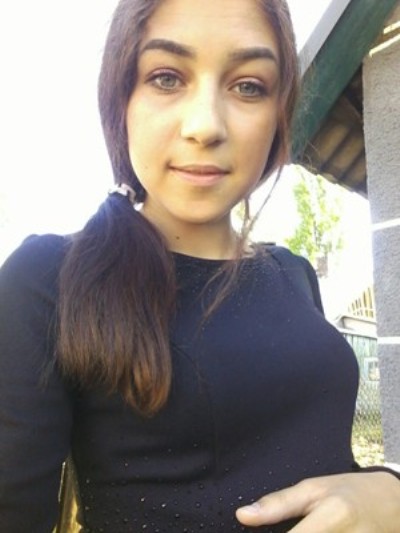 Колесник Софія Валеріївна2. Повна дата народження 13 листопада 2002 рік3. Повна назва навчального закладу, де навчається  Шевченківська загальноосвітня школа І – ІІІ ступенів №33 Покровської міської ради Донецької області4. Клас навчання 11 клас5. Профіль навчання (для старшої школи) - 6. Повна домашня адреса   Донецька обл., м. Покровськ, смт. Шевченко, вул. Коханова буд.1 кв.47. Телефон (дитини, батьків)0957072158, 09568683638. Відомості про батьків Мати Колесник Олена ВіталіївнаБатько Колесник Валерій Вікторович9. Вид обдарованості (інтелектуальна, практично-перетворювальна, художньо-естетична, комунікативно - організаторська, психомоторна) (підкреслити)10. Хобі та захоплення дитиниВірші, танці.11. Досягнення дитини за 2 навчальні роки (міський ,  обласний, всеукраїнський рівень):12. Відомості про педагога-наставника дитини (для кожного змагання): 	- Чіпко Алефтина Миколаївна	- Шевченківська загальноосвітня школа І – ІІІ ступенів №33 Покровської міської ради Донецької області	- вчитель історії	- 27 років	- І категоріяДиректор навчального закладу		__________			Н.М.Ніколаєва					              (підпис)			(Прізвище, ініціали)Навчальний рікНазва заходурезультатНазва заходурезультатНазва заходурезультат2018-2019Конкурс до проекту зі сталого розвитку "Збудуй своє майбутнє".учасник2018-2019Всеукраїнський конкурс – захисту науково - дослідницьких робіт учнів - членів МАН. ІІІ місто2018-2019Іетапу Обласної науково-практичної  Конференції учнівської та студентської молоді «Біологічні дослідження та винахідництво»учасник2018-2019Всеукраїнський юнацький фестиваль            «В об’єктиві натураліста»учасник2018-2019XІ Всеукраїнський конкурс мультимедійних проектів«Врятувати від забуття»учасник2018-2019Обласна пошуково – краєзнавча експедиція «Донбас екскурсійний»Конкурс відеороликів"Невідома Донеччина"І місто